Муниципальное бюджетное общеобразовательное учреждение «Средняя общеобразовательная школа № 1 пгт. Кировский»Кировского района Приморского краяПРИКАЗ № 198/1от 07.10.2022 г. 								О проведении стартовой диагностики по формированию функциональнойграмотности у обучающихся С целью проведения стартовой диагностики уровня сформированности функциональной грамотности обучающихся в соответствии с приказом Министерства образования Приморского края  № 1022-а от 16 сентября 2022 года «Об утверждении регионального плана мероприятий, направленного на формирования и оценку функциональной грамотности обучающихся общеобразовательных организаций Приморского края, на 2022 - 2023 учебный год», письмом отдела образования КМР ПРИКАЗЫВАЮ:1. Заместителю директора по УВР Ременюк М.Н., составить и утвердить график проведения диагностических работ (Приложение 1) в период с 10 октября по 21 октября 2022 года, максимально использовать для этой цели внеурочное время; 2. Провести диагностическую работу только для учащихся 8 и 9 классов;3. Заместителю директора по УВР Ременюк М.Н.  подготовить компьютерные кабинеты 121, 131 для проведения диагностической работы на основе размещенного на портале РЭШ электронного банка заданий для оценки функциональной грамотности (fg.resh.edu.ru) по трем направлениям функциональной грамотности: математическая грамотность, читательская грамотность и естественнонаучная. Диагностические работы проводятся только на компьютерах.4. Для контроля за деятельностью детей во время проведения диагностических работ привлечь классных руководителей 8 - 9 классов- 8 «А» - Кардашову О.А.;- 8 «Б» - Сидееву Е.П.;- 9 «А» - Алифиренко О.В.;- 9 «Б» - Самойлову С.Н.;- 9 «В» - Терентьеву С.А..5. Назначить экспертами по проверке диагностических работ следующих координаторов:- по читательской грамотности – Саклакову Г.П., Сергееву Е.Н., Сидееву Е.П., Сунцову О.И.;- по математической грамотности – Федосенко Д.А., Османову Ю.С.;- по естественнонаучной грамотности -   Алифиренко О.В., Кардашову О.А., Бренич Е.Н.6. Экспертам и классным руководителям разместить результаты работ в систему СГО   с 24.10.22 по 26.10.22.7. Экспертам и координаторам провести анализ диагностических работ и составить аналитическую справку до 5.11.2022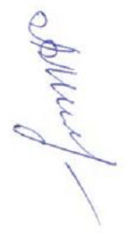 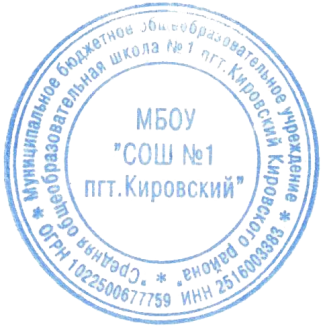 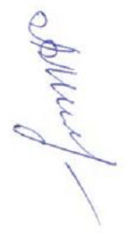 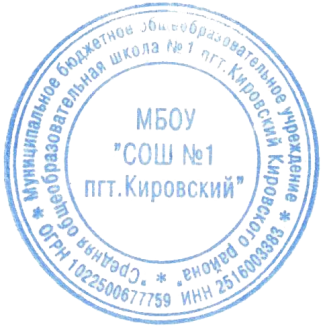 Директор МБОУ «СОШ № 1 пгт. Кировский»             _________ Л.А. Милюк С приказом ознакомлены:Приложение1.УТВЕРЖДАЮДиректор МБОУ«СОШ № 1 пгт. Кировский»______________ Л.А. Милюк07.10.2022График проведения стартовой диагностической работыв МБОУ «СОШ №1 пгт. Кировский»с 10.10.2022 по 21.10.2022Самойлова С.Н.Сергеева Е.Н.Сидеева Е.П.Саклакова Г.П.Федосенко Д.А.Османова Ю.С.Бренич Е.Н.Ременюк М.Н.Сунцова О.И.Бренич Е.Н.Алифиренко О.В.Кардашова О.А.Терентьева С.А.Направление Класс Ответственный Время Дата Математическая грамотность8 «А»Кардашова О.А.6 урок10.10.22Математическая грамотность8 «Б»Сидеева Е.П.7 урок10.10.22Математическая грамотность9 «А»Алифиренко О.В.5 урок11.10.22Математическая грамотность9 «Б»Самойлова С.Н.6 урок11.10.22Математическая грамотность9 «В»Терентьева С.А.7 урок11.10.22Математическая грамотностьЕстественнонаучная грамотность8 «А»Кардашова О.А.7 урок12.10.22Естественнонаучная грамотность8 «Б»Сидеева Е.П.6 урок12.10.22Естественнонаучная грамотность9 «А»Алифиренко О.В.6 урок13.10.22Естественнонаучная грамотность9 «Б»Самойлова С.Н.7 урок13.10.22Естественнонаучная грамотность9 «В»Терентьева С.А.5 урок13.10.22Естественнонаучная грамотностьЧитательская грамотность8 «А»Кардашова О.А.5 урок14.10.22Читательская грамотность8 «Б»Сидеева Е.П.6 урок14.10.22Читательская грамотность9 «А»Алифиренко О.В.7 урок17.10.22Читательская грамотность9 «Б»Самойлова С.Н.5 урок17.10.22Читательская грамотность9 «В»Терентьева С.А.6 урок17.10.22Читательская грамотность